ФЕДЕРАЛЬНОЕ МЕДИКО-БИОЛОГИЧЕСКОЕ АГЕНТСТВОФЕДЕРАЛЬНОЕ ГОСУДАРСТВЕННОЕ УНИТАРНОЕ ПРЕДПРИЯТИЕ «НАУЧНО-ИССЛЕДОВАТЕЛЬСКИЙ ИНСТИТУТГИГИЕНЫ, ПРОФПАТОЛОГИИ И ЭКОЛОГИИ ЧЕЛОВЕКА» ФЕДЕРАЛЬНОГО МЕДИКО-БИОЛОГИЧЕСКОГО АГЕНТСТВА(ФГУП «НИИ ГПЭЧ» ФМБА РОССИИ)Информационное письмо № 2Уважаемые коллеги!Приглашаем Вас принять участие в работе Всероссийской научно-практической конференции «Медико-биологические проблемы обеспечения химической безопасности Российской Федерации», посвященной 55-летию ФГУП «НИИ ГПЭЧ» ФМБА России, которая состоится 17 февраля 2017 года в г. Санкт-Петербург в соответствии с Планом основных научно-практических мероприятий ФМБА России на 2017 г. и Приказом ФМБА России от 07 июля 2016 г. за №18кс. Организаторы конференции: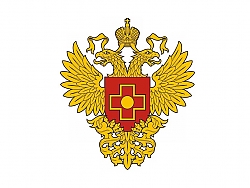 Федеральное медико-биологическое агентство(ФМБА России)Федеральное государственное унитарное предприятие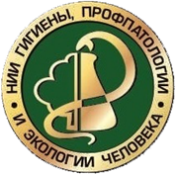 «Научно-исследовательский институт гигиены, профпатологии и экологии человека» Федерального медико-биологического агентства(ФГУП «НИИ ГПЭЧ» ФМБА России)Целью конференции является обмен опытом и повышение профессионального уровня знаний специалистов научных организаций, находящихся в ведении ФМБА России, для решения актуальных задач современной науки в области токсикологии, гигиены труда и окружающей среды, оценки здоровья человека при воздействии различных химических факторов, разработки новых методических подходов определения токсических веществ, новых методов диагностики и фармакотерапии при химических пораженияхНаучные направления конференции:Проблемы и перспективы обеспечения химической безопасности Российской Федерации.Методология и современные методы медико-биологических и химико-аналитических исследований.Факторы химической природы. Актуальные вопросы санитарно-аналитической химии. Механизмы развития и патогенез основных проявлений токсических процессов. Экспериментальная фармакотерапия.Медико-гигиенические и экологические аспекты влияния химического фактора на здоровье людей и окружающую среду. Современные проблемы клиники, диагностики, лечения и профилактики заболеваний у работающих и населения территорий, прилегающих к потенциально опасным объектам. Междисциплинарный подход в персонифицированной медицине.Особенности диагностики психопатологических состояний у лиц, работающих на производствах с вредными и опасными условиями труда. Клиническая и функциональная диагностика и другие актуальные вопросы спортивной медицины.Формы участия:Публикация тезисов и устный доклад;Стендовый доклад с личным присутствием автора.Участие в конференции с устным и стендовым докладом, а также публикация в сборнике конференции осуществляется бесплатно. Все транспортные расходы и расходы на проживание оплачивает участник.Тезисы докладов и Регистрационную форму просим выслать на адрес Оргкомитета по электронной почте: gpech@fmbamail.ru; niigpech@rihophe.ru не позднее 19 декабря 2016 г.В Регистрационной карте просим указать желаемый тип доклада (устный/стендовый).Правила оформления тезисов и статейТезисы докладов и статей должны быть оформлены в редакторе Microsoft Word. Предпочтительный формат файла: *.rtf. Объем – не более 2 страниц. Шрифт: Times New Roman; размер шрифта – 12; междустрочный интервал – 1,5 (полуторный); отступ первой строки – ; выравнивание – по ширине; поля –  со всех сторон; перенос слов не допускается; Рисунки, схемы – разрешение не менее 300 dpi. Литературные источники могут быть приведены по желанию автора, в количестве не более 3, в тексте указываются в квадратных скобках: [1] и т.д., в списке идут в столбик в порядке следования, с указанием первого автора, по образцу: Иванов И.И. и др. // Журн. анал. химии. 2000. Т. 372. №2. C. 279-282.Liu L. et al // J. Thromb Haemost. 2005. V. 3. P. 2536-2544.На первой странице должны быть указаны (см. образец ниже): 1-я строка: название доклада – ПРОПИСНЫМИ буквами, выравнивание – по центру; 2-я строка: авторы работы – инициалы, фамилия. Фамилию докладчика следует выделить подчеркиванием; 3-я строка – название учреждения без сокращений, город; 4-я строка – контактный e-mail для связи с авторами работы. Далее – текст работы. Первый экземпляр материалов не подписывается и не визируется, второй экземпляр – подписывается авторами с указанием адреса одного из авторов и телефона для контакта, заверяется руководителем организации. Организациям, которым необходимо представлять экспертное заключение о возможности публикации материалов в открытой печати,  экспертное заключение вместе с материалами направляется при необходимости по адресу: 188663, Ленинградская область, Всеволожский район, ст. Капитолово, корп.№93 ФГУП «НИИ ГПЭЧ» ФМБА России, оргкомитет конференции не позднее 19 декабря 2016 г.Материалы тезисов докладов и статей, оформленные с нарушением данных правил, приниматься не будут. Оргкомитет оставляет за собой право редактировать материалы и сокращать их. Тезисы докладов и статей просим направлять на электронную почту gpech@fmbamail.ru; niigpech@rihophe.ru не позднее 19 декабря 2016г.Тезисы, не поданные в оргкомитет в электронном виде, не подлежат публикации. Образец оформления тезисов докладаОтветственные координаторы: Могиленкова Любовь Абрамовна, Матвеева Ксения ВалерьевнаТелефоны для связи: 8 (812) 449-61-68, 8 (812), 606-62-80 (доб. 128, 232)Регистрационная форма участника КонференцииЗаявки на участие просим направлять на электронную почту gpech@fmbamail.ru; niigpech@rihophe.ru не позднее 19 декабря 2016г. Ответственные координаторы: Крашеницына Людмила Антоновна, Клеткина Елена ВладимировнаТелефоны для связи: 8 (812) 449-61-68, 8 (812) 606- 62-80 (доб. 142, 184)Всероссийская научно-практическая конференция будет проходить 17 февраля 2017 г., в Кремлевском зале Отель «Москва», 2 этаж, по адресу: 191317, Санкт-Петербург, пл. Александра Невского, д. 2. Проезд до ст. метро «Площадь Александра Невского-1».НАЗВАНИЕ ДОКЛАДАИ.И. Иванов, С.С. Сидоров Федеральное государственное унитарное предприятие «Научно-исследовательский институт гигиены, профпатологии и экологии человека» Федерального медико-биологического агентства, Санкт-Петербургivanov@mail.ruФамилияИмяОтчествоНазвание организацииАдрес организации, город (полностью)Занимаемая должностьУченая степень, званиеФорма участия в конференцииУстный докладСтендовый докладКонтактный телефон/факс/мобильный (с кодом города)E-mailДата и время прибытияДата отъезда